2009 Arizona Regional Science Bowl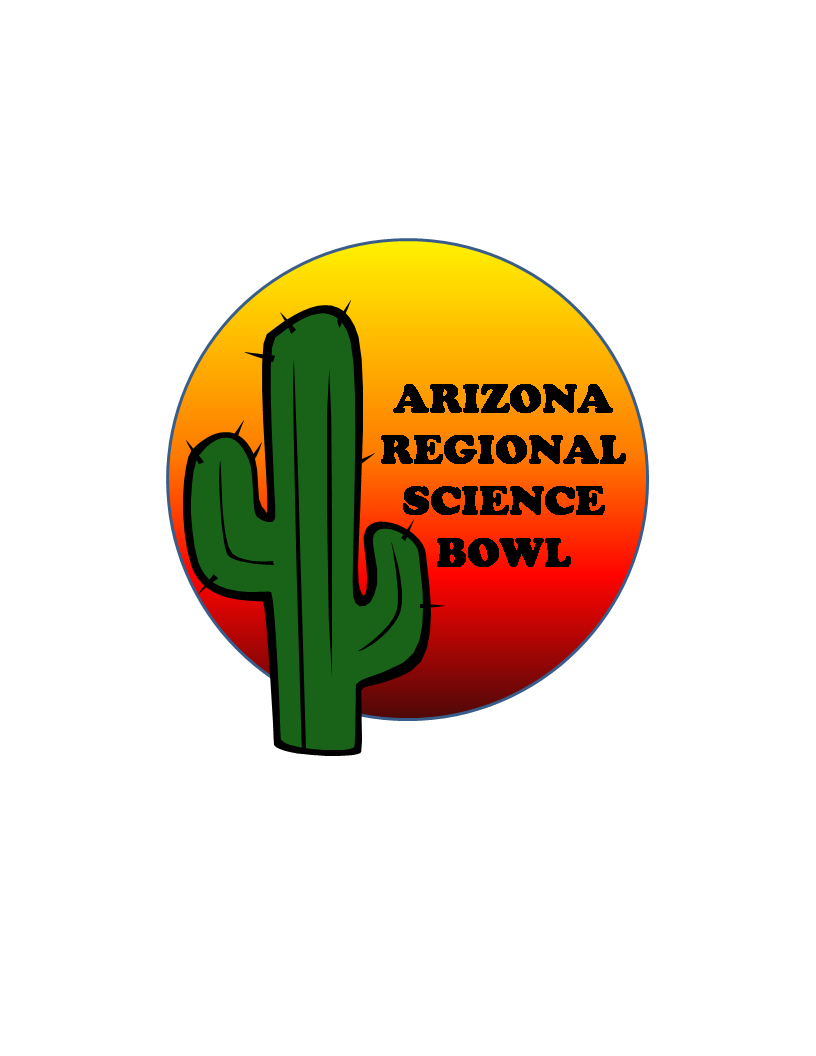 Sponsor Contribution Saturday, February 21, 2008WHAT IS SCIENCE BOWL?	The Science Bowl is a tournament-style academic competition that challenges and recognizes students’ knowledge of the sciences and mathematics. The questions are short answer and multiple-choice covering: biology, chemistry, physics, earth science, astronomy, mathematics, computer science and general science. Toss-up questions are read to each team, the first player on either team to activate the lockout buzzer system wins the right to answer the question. After a team member has answered correctly, the team is given the opportunity to answer a bonus question. The team with the most points at the end of each round advances to the next round.WHO CAN PARTICIPATE?	Teams are selected on a “first come” basis for a maximum of 32 teams (it is possiblefor a school to register more than one team). A team consists of four students plus onealternate.EVERYONE’S A WINNER!	Each student receives a certificate of recognition. Students, coaches and volunteers				are provided a continental breakfast and lunch all donated graciously by our 				SPONSORS. Sponsors receive recognition on all printed material.The top four teams are awarded scholarship money, trophies and individual medallions.The winning team receives banner to hang in their school and represents the State of 	Arizona, at the National Science Bowl in Washington, D.C., all expense paid by theDepartment of Energy. FOR MORE DETAILS		Dennis M. Schaefer				Western Area Power AdministrationCoordinator,  Regional Science Bowl				602.605.2521				Fax: 602.605.2630				Email: dschaefe@wapa.govor visit the website at http://www.wapa.gov/dsw/scibowl  for more information2009 Arizona Regional Science BowlSponsor ContributionWe are pleased to make a contribution in the amount of $				Make Check Payable to:Company: 										 RegionalPoint of Contact: 									Science BowlTitle:
Mailing Address: 								
City:					                  Zip: 				Detach this form and enclose it with										your contribution to the address abovePhone: 				                                Fax: 					Email: 														